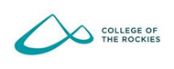 KINESIOLOGY PROGRAM COURSE COMPLETION RECORD 2021 to CurrentStudent Name: ____________________________________                    					Program Start Date: _________Academic Goal: ____________________________________	ENGL 101 can be taken in place of ENGL 100												       Certificate Complete           Diploma CompleteElectives should be selected based on further post-secondary requirements or career/personal interest, and each elective must be a university transferable 100 or 200 level, 3-credit course.If a student’s goal is to get the diploma in two consecutive years, then they should follow the course sequences prescribed as presented above in each semester. There are no guarantees that a course will be available without schedule conflict if a student takes courses out of the prescribed order.A student may choose to take select courses with the Kinesiology program to optimize transferability to an ongoing university to complete a Kinesiology degree. See BC transfer guide or consult with an Ed. Advisor for assistance. It is important to ensure that a student may also need to meet the high school entrance requirements of that university, regardless of the entrance requirements that they have met for COTR.A student may wish to complete the Kinesiology diploma with KNES 270 in year 2 to qualify to write the external examinations through CSEP (Canadian Society of Exercise Physiology) to become a CSEP- CPT (Certified Personal Trainer). This is a rare opportunity, as many programs offer this option starting in year 3 of a Kinesiology degree. Please see Kinesiology coordinator for details.CoursePrerequisites Term/Yr()SEMESTER 1SEMESTER 1SEMESTER 1SEMESTER 1KNES 104: Introduction to Personal Health and WellbeingMinimum 65% in ENGL 090, English Studies 12, English for First Persons 12, or equivalentKNES 190: Basic Human AnatomyMinimum 65% in ENGL 090, English Studies 12, English for First Persons 12, or equivalentKNES 163: Physical Literacy for LifeMinimum 65% in ENGL 090, English Studies 12, English for First Persons 12, or equivalentENGL 100: English CompositionMinimum 65% in ENGL 090, English Studies 12, English for First Persons 12, or equivalentPSYC 101 or BIOL 101: Intro to Psychology 1 or Biology 1PSYC 101: Minimum 65% in English 12 or equivalent BIOL 101: Biology 12 or A & P 12 or BIOL 090SEMESTER 2SEMESTER 2SEMESTER 2SEMESTER 2KNES 102: Intro to Motor Skill AcquisitionMinimum 65% in ENGL 090, English Studies 12, English for First Persons 12, or equivalentKNES 103: Intro to BiomechanicsFoundations 11, or Pre-Calculus 11, or Applications 11, or Principles 11 or equivalent; and KNES 152 or KNES 190 or KNES 163 with a minimum grade of C- (55%)KNES 110: Foundations of Exercise and Physical FitnessKNES 190 or KNES 200 with a minimum grade of C- (55%)KNES 201: Sport and Health Policy in CanadaENGL 100 or ENGL 101 with a minimum grade of C- (55%) PSYC 102 or BIOL: Intro to Psychology 2 or Biology 2PSYC 102: Minimum 65% in English 12 or equivalent. PSYC 101 is recommended BIOL 102: BIOL 101CoursePrerequisites Term/ Yr()SEMESTER 3SEMESTER 3SEMESTER 3SEMESTER 3KNES 200: Functional Human Anatomy and Physiology 1Biology 12 or Anatomy & Physiology 12 (minimum 65%), or BIOL 090, or BIOL 101/102 or KNES 190KNES 204: Psychology of Sport and ExercisePSYC 101 or PSYC 151 with a minimum grade of C- (55%) or completion of a least 18 KNES credits.KNES 209: Research Methods and Inquiry in Kinesiology and Health SciencesSuccessful completion of at least 18 credits of courses. STAT 106 recommendedKNES 206: Intro to Exercise PhysiologyKNES 190 or KNES 200 with a minimum grade of C- (55%), and KNES 110 or KNES 152 with a minimum grade of C- (55%)Elective: 100 or 200 levelSee course specificsSEMESTER 4SEMESTER 4SEMESTER 4SEMESTER 4KNES 202: Physical Growth and Human DevelopmentKNES 163 with a minimum grade of C- (55%)KNES 203: Intro to Athletic InjuriesKNES 190 or KNES 200 with a minimum grade of C- (55%)KNES 205: NutritionEither Anatomy & Physiology 12, or Life Sciences 11, or Biology 12, or BIOL 090 or BIOL 101, or KNES 190, or KNES 200KNES 210: Functional Human Anatomy and Physiology 2KNES 200 or permission of the instructorKNES 270: Exercise Testing and Prescription or elective KNES 110 or KNES 154 with a minimum grade of C- (55%) and KNES 206 with a minimum grade of C- (55%)